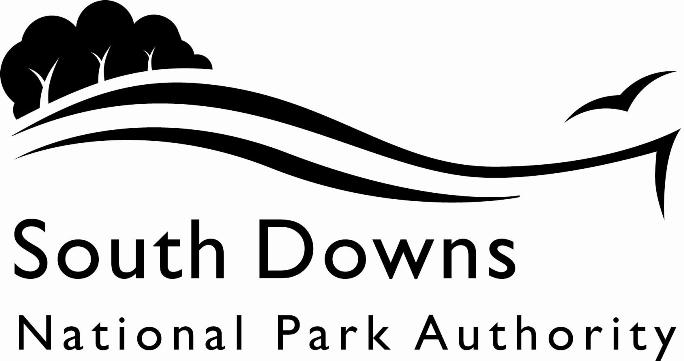 Town and Country Planning Acts 1990Planning (Listed Building and Conservation Area) Act 1990LIST OF NEW PLANNING AND OTHER APPLICATIONS, RECEIVED AND VALIDWEEKLY LIST AS AT 1 April 2024The following is a list of applications which have been made valid in the week shown above for the recovered areas within the South Downs National Park (Adur District Council, Arun District Council, Brighton & Hove Council, Mid Sussex District Council, Wealden District Council, Worthing Borough Council, county applications for East Sussex, Hampshire and West Sussex County Councils), and for all “Called In” applications for the remainder of the National Park area. These will be determined by the South Downs National Park Authority.IMPORTANT NOTE:The South Downs National Park Authority adopted the Community Infrastructure Levy Charging Schedule on 1st April 2017. Applications determined after that date will be subject to the rates set out in the Charging Schedule https://www.southdowns.gov.uk/community-infrastructure-levy/. If you have any questions, please contact CIL@southdowns.gov.uk or tel: 01730 814810.  Want to know what’s happening in the South Downs National Park? 
Sign up to our monthly newsletter to get the latest news and views delivered to your inboxwww.southdowns.gov.uk/join-the-newsletterApplicant:	Simon TaylorProposal:	Replace rotten window to front of propertyLocation:	Greywethers , The Village, Alciston, East Sussex, BN26 6UNGrid Ref:	550775 105885Applicant:	Mr Sam HaggartyProposal:	G1 - Ash, Fraxinus excelsior - clear felling of all Ash within the designated compartment and restocking as per felling licence.Location:	Plot B1 and A12 Caravan Park, Coventry Plantation, Horsham Road, Findon, West Sussex, BN14 0RGGrid Ref:	511526 109351Applicant:	Mr Andrew Clay, Redhouse Farm PartnersProposal:	Change of Use of an existing agricultural building to a flexible commercial useLocation:	Locks Green Farm , Muddleswood Road, Newtimber, West Sussex, BN6 9EDGrid Ref:	526532 114530Town and Country Planning Acts 1990Planning (Listed Building and Conservation Area) Act 1990LIST OF NEW PLANNING AND OTHER APPLICATIONS, RECEIVED AND VALIDWEEKLY LIST AS AT 1 April 2024The following is a list of applications which have been made valid in the week shown above. These will be determined, under an agency agreement, by Chichester District Council, unless the application is ‘Called in’ by the South Downs National Park Authority for determination. Further details regarding the agency agreement can be found on the SDNPA website at www.southdowns.gov.uk.If you require any further information please contact Chichester District Council who will be dealing with the application.IMPORTANT NOTE:The South Downs National Park Authority adopted the Community Infrastructure Levy Charging Schedule on 1st April 2017. Applications determined after that date will be subject to the rates set out in the Charging Schedule https://www.southdowns.gov.uk/community-infrastructure-levy/. If you have any questions, please contact CIL@southdowns.gov.uk or tel: 01730 814810.  Want to know what’s happening in the South Downs National Park? 
Sign up to our monthly newsletter to get the latest news and views delivered to your inboxwww.southdowns.gov.uk/join-the-newsletterApplicant:	Mr Wade DevenishProposal:	Single storey rear extension and rendering to all existing external walls.Location:	Field House , Bury Road, Bury, West Sussex, RH20 1NNGrid Ref:	500933 114948Applicant:	Mr and Mrs BiartProposal:	Replacement double garage and workshop/store.Location:	Bittlesfield, Ebernoe Road, Balls Cross, Ebernoe, Petworth, West Sussex, GU28 9JUGrid Ref:	498632 126526Applicant:	Mr Neil GhoshProposal:	Notification of intention to fell 8 no. Conifer trees.Location:	Westcombe House , Snipe Road, Kingsley Green, Fernhurst, West Sussex, GU27 3LHGrid Ref:	489460 130456Applicant:	Mrs Victoria Bonham CarterProposal:	Widen southern driveway access and replacement timber gate and posts. Remove northern driveway access and curved flint-work sections and replace with a flint wall, with timber gate and steps down to yard. Remove Southernmost existing access and continued section of flint wall inserted. New timber gate for existing northernmost access.Location:	Kent House , Kent House Lane, East Harting, West Sussex, GU31 5LSGrid Ref:	479394 119574Applicant:	Mrs Victoria Bonham CarterProposal:	Widen southern driveway access and replacement timber gate and posts. Remove northern driveway access and curved flint-work sections and replace with a flint wall, with timber gate and steps down to yard. Remove Southernmost existing access and continued section of flint wall inserted. New timber gate for existing northernmost access.Location:	Kent House , Kent House Lane, East Harting, West Sussex, GU31 5LSGrid Ref:	479394 119574Applicant:	Sue FerrisProposal:	Notification of intention to crown reduce by up to 1.5m (back to previous pruning points) on 1 no. Walnut tree (quoted as T1).Location:	1 Leggs Farm Cottage , Leggs Lane, Heyshott, West Sussex, GU29 0DJGrid Ref:	489673 118009Applicant:	Mr Nicholas MooreProposal:	Installation of no. 15 solar panels.Location:	Land South of Stonefield , Linchmere Common Road, Linchmere, West Sussex, GU27 3NEGrid Ref:	486741 131151Applicant:	Mr Malcolm GarrardProposal:	Notification of intention to height reduce by 11m on 3 no. Sweet chestnut trees and 1 no. Oak tree (1), reduce 1 no. stem on south west sector by approx. 2-3m (leaving an overall height of up to 7-8m) on 1 no. Eucryptia Columnar tree (2), height reduce by approx. 2.5m on 1 no. Variegated holly tree (3), and fell 1 no. Acer tree (4).Location:	Dormer Cottage , Lower Lodge Road, Linchmere, West Sussex, GU27 3NGGrid Ref:	486968 130978Applicant:	Midhurst Town CouncilProposal:	Change of use from dwellinghouse to use as community space, with reinstatement of lime plaster to kitchen walls using lath and lime technique.Location:	Lilac Cottage , Knockhundred Row, Midhurst, West Sussex, GU29 9DQGrid Ref:	488706 121574Applicant:	Mr A BruceProposal:	Outdoors swimming pool and pool building.Location:	Fern Bank , Borden Lane, Borden, Milland, West Sussex, GU30 7JZGrid Ref:	482732 124871Applicant:	Mr Peter CollinsProposal:	1 no. 3 bedroom detached dwelling with detached garage to supersede previous full planning approval for 1 no. 4 bedroom replacement dwelling with detached garage (under SDNP/18/01390/FUL). (Variation of condition 6 of permission SDNP/22/05832/FUL- alternative surface water drainage).Location:	Sunnyhurst , Paddock Lane, Singleton, West Sussex, PO18 0EXGrid Ref:	487558 113154IMPORTANT NOTE: This application is liable for Community Infrastructure Levy and associated details will require to be recorded on the Local Land Charges Register. If you require any additional information regarding this, please contact CIL@southdowns.gov.uk or tel: 01730 814810.Applicant:	Mr Charles GoddenProposal:	Notification of intention to fell 1 no. Ash Tree.Location:	Iping Mill, Iping Lane, Iping, West Sussex, GU29 0PEGrid Ref:	485220 122880Town and Country Planning Acts 1990Planning (Listed Building and Conservation Area) Act 1990LIST OF NEW PLANNING AND OTHER APPLICATIONS, RECEIVED AND VALIDWEEKLY LIST AS AT 1 April 2024The following is a list of applications which have been made valid in the week shown above. These will be determined, under an agency agreement, by East Hampshire District Council, unless the application is ‘Called in’ by the South Downs National Park Authority for determination. Further details regarding the agency agreement can be found on the SDNPA website at www.southdowns.gov.uk.If you require any further information please contact East Hampshire District Council who will be dealing with the application.IMPORTANT NOTE:The South Downs National Park Authority adopted the Community Infrastructure Levy Charging Schedule on 1st April 2017. Applications determined after that date will be subject to the rates set out in the Charging Schedule https://www.southdowns.gov.uk/community-infrastructure-levy/. If you have any questions, please contact CIL@southdowns.gov.uk or tel: 01730 814810.  Want to know what’s happening in the South Downs National Park? 
Sign up to our monthly newsletter to get the latest news and views delivered to your inboxwww.southdowns.gov.uk/join-the-newsletterApplicant:	Mrs Bethan JonesProposal:	Application to determine if prior approval is required for an agricultural barn for agricultural use.Location:	STREET RECORD, East Meon Road, Langrish, Petersfield, Hampshire, Grid Ref:	468030 122240IMPORTANT NOTE: This application is liable for Community Infrastructure Levy and associated details will require to be recorded on the Local Land Charges Register. If you require any additional information regarding this, please contact CIL@southdowns.gov.uk or tel: 01730 814810.Town and Country Planning Acts 1990Planning (Listed Building and Conservation Area) Act 1990LIST OF NEW PLANNING AND OTHER APPLICATIONS, RECEIVED AND VALIDWEEKLY LIST AS AT 1 April 2024The following is a list of applications which have been made valid in the week shown above. These will be determined, under an agency agreement, by Horsham District Council, unless the application is ‘Called in’ by the South Downs National Park Authority for determination. Further details regarding the agency agreement can be found on the SDNPA website at www.southdowns.gov.uk.If you require any further information please contact Horsham District Council who will be dealing with the application.IMPORTANT NOTE:The South Downs National Park Authority adopted the Community Infrastructure Levy Charging Schedule on 1st April 2017. Applications determined after that date will be subject to the rates set out in the Charging Schedule https://www.southdowns.gov.uk/community-infrastructure-levy/. If you have any questions, please contact CIL@southdowns.gov.uk or tel: 01730 814810.  Want to know what’s happening in the South Downs National Park? 
Sign up to our monthly newsletter to get the latest news and views delivered to your inboxwww.southdowns.gov.uk/join-the-newsletterTown and Country Planning Acts 1990Planning (Listed Building and Conservation Area) Act 1990LIST OF NEW PLANNING AND OTHER APPLICATIONS, RECEIVED AND VALIDWEEKLY LIST AS AT 1 April 2024The following is a list of applications in the area of Lewes and Eastbourne Districts which have been made valid in the week shown above. These will be determined, under an agency agreement, by Lewes District Council, unless the application is ‘Called in’ by the South Downs National Park Authority for determination. Further details regarding the agency agreement can be found on the SDNPA website at www.southdowns.gov.uk.If you require any further information please contact Lewes District Council who will be dealing with the application.IMPORTANT NOTE:The South Downs National Park Authority adopted the Community Infrastructure Levy Charging Schedule on 1st April 2017. Applications determined after that date will be subject to the rates set out in the Charging Schedule https://www.southdowns.gov.uk/community-infrastructure-levy/. If you have any questions, please contact CIL@southdowns.gov.uk or tel: 01730 814810.  Want to know what’s happening in the South Downs National Park? 
Sign up to our monthly newsletter to get the latest news and views delivered to your inboxwww.southdowns.gov.uk/join-the-newsletterApplicant:	Firle Estate, Firle EstateProposal:	Change of use of agricultural barn to flexible Class E commercial useLocation:	Place Farm , The Street, Firle, East Sussex, BN8 6LPGrid Ref:	546990 107078Applicant:	Mrs GrebbellProposal:	Installation of extractor fan to first floor bathroom, vent in ceiling of bathroom going through attic roof out via inline tile vent all on rear roofLocation:	7 The Street, Kingston, East Sussex, BN7 3PBGrid Ref:	539269 108195Applicant:	Mr A Hooper, Lewes Old Grammar SchoolProposal:	change of use from 3no garages to a workshop classroomLocation:	5 Garages, Westgate Street, Lewes, East Sussex, BN7 1YRGrid Ref:	541231 110066Applicant:	R StanyerProposal:	Single storey rear extension and replacement timber window to side elevationLocation:	21 South Street, Lewes, East Sussex, BN7 2BTGrid Ref:	542227 110206Applicant:	Mrs S RowsonProposal:	Repainting of property to rear elevation, alterations to fenestration on all elevations, replacement fencing to side/rear and rendering of brickwork, replacement of iron front gate, installation of satellite dish to chimney and installation of external lantern-style lightLocation:	15 Garden Street, Lewes, East Sussex, BN7 1TJGrid Ref:	541504 109782Town and Country Planning Acts 1990Planning (Listed Building and Conservation Area) Act 1990LIST OF NEW PLANNING AND OTHER APPLICATIONS, RECEIVED AND VALIDWEEKLY LIST AS AT 1 April 2024The following is a list of applications which have been made valid in the week shown above. These will be determined, under an agency agreement, by Winchester District Council, unless the application is ‘called in’ by the South Downs National Park Authority for determination. Further details regarding the agency agreement can be found on the SDNPA website at www.southdowns.gov.uk.If you require any further information please contact Winchester District Council who will be dealing with the application.IMPORTANT NOTE:The South Downs National Park Authority adopted the Community Infrastructure Levy Charging Schedule on 1st April 2017. Applications determined after that date will be subject to the rates set out in the Charging Schedule https://www.southdowns.gov.uk/community-infrastructure-levy/. If you have any questions, please contact CIL@southdowns.gov.uk or tel: 01730 814810.  Want to know what’s happening in the South Downs National Park? 
Sign up to our monthly newsletter to get the latest news and views delivered to your inboxwww.southdowns.gov.uk/join-the-newsletterApplicant:	Mr Jack Nethercott, Prime OakProposal:	Erection of oak framed outbuilding to be used as a Pool Room and Home Office & Storage spaceLocation:	The Old Rectory , Petersfield Road, Bramdean, Hampshire, SO24 0LWGrid Ref:	461324 127981Applicant:	Mr Jack Nethercott, Prime OakProposal:	Erection of oak framed outbuilding to be used as a Pool Room and Home Office & Storage spaceLocation:	The Old Rectory , Petersfield Road, Bramdean, Hampshire, SO24 0LWGrid Ref:	461324 127981Applicant:	PMST, Prince's Mead School TrustProposal:	Single storey extension to Coach HouseLocation:	The Coach House , Worthy Park Lane, Kings Worthy, Hampshire, SO21 1ANGrid Ref:	450218 132960Applicant:	PMST, Prince's Mead School TrustProposal:	Single storey extension to Coach HouseLocation:	The Coach House , Worthy Park Lane, Kings Worthy, Hampshire, SO21 1ANGrid Ref:	450218 132960SDNPA (Wealden District area)SDNPA (Wealden District area)SDNPA (Wealden District area)SDNPA (Wealden District area)Team: SDNPA Eastern Area TeamTeam: SDNPA Eastern Area TeamTeam: SDNPA Eastern Area TeamTeam: SDNPA Eastern Area TeamParish:Alciston Parish MeetingWard:Alfriston WardCase No:SDNP/24/01148/LISSDNP/24/01148/LISSDNP/24/01148/LISType:Listed BuildingListed BuildingListed BuildingDate Valid:19 March 2024Decision due:14 May 2024Case Officer:Sam WhitehouseSam WhitehouseSam WhitehouseSDNPA (Arun District area)SDNPA (Arun District area)SDNPA (Arun District area)SDNPA (Arun District area)Team: SDNPA Eastern Area TeamTeam: SDNPA Eastern Area TeamTeam: SDNPA Eastern Area TeamTeam: SDNPA Eastern Area TeamParish:Findon Parish CouncilWard:Findon WardCase No:SDNP/24/01223/TPOSDNP/24/01223/TPOSDNP/24/01223/TPOType:Tree Preservation OrderTree Preservation OrderTree Preservation OrderDate Valid:25 March 2024Decision due:20 May 2024Case Officer:Karen WoodenKaren WoodenKaren WoodenSDNPA (Mid Sussex District area)SDNPA (Mid Sussex District area)SDNPA (Mid Sussex District area)SDNPA (Mid Sussex District area)Team: SDNPA Eastern Area TeamTeam: SDNPA Eastern Area TeamTeam: SDNPA Eastern Area TeamTeam: SDNPA Eastern Area TeamParish:Newtimber Parish MeetingWard:Hurstpierpoint And Downs WardCase No:SDNP/24/01172/PA3RSDNP/24/01172/PA3RSDNP/24/01172/PA3RType:Prior Approval CoU Agric to FlexiPrior Approval CoU Agric to FlexiPrior Approval CoU Agric to FlexiDate Valid:20 March 2024Decision due:15 May 2024Case Officer:Sam WhitehouseSam WhitehouseSam WhitehouseChichester District CouncilChichester District CouncilChichester District CouncilChichester District CouncilTeam: Chichester DC DM teamTeam: Chichester DC DM teamTeam: Chichester DC DM teamTeam: Chichester DC DM teamParish:Bury Parish CouncilWard:Fittleworth Ward CHCase No:SDNP/24/01097/HOUSSDNP/24/01097/HOUSSDNP/24/01097/HOUSType:HouseholderHouseholderHouseholderDate Valid:21 March 2024Decision due:16 May 2024Case Officer:Jemma FranklandJemma FranklandJemma FranklandChichester District CouncilChichester District CouncilChichester District CouncilChichester District CouncilTeam: Chichester DC DM teamTeam: Chichester DC DM teamTeam: Chichester DC DM teamTeam: Chichester DC DM teamParish:Ebernoe Parish CouncilWard:Loxwood Ward CHCase No:SDNP/24/01090/HOUSSDNP/24/01090/HOUSSDNP/24/01090/HOUSType:HouseholderHouseholderHouseholderDate Valid:26 March 2024Decision due:21 May 2024Case Officer:Beverly StubbingtonBeverly StubbingtonBeverly StubbingtonChichester District CouncilChichester District CouncilChichester District CouncilChichester District CouncilTeam: Chichester DC DM teamTeam: Chichester DC DM teamTeam: Chichester DC DM teamTeam: Chichester DC DM teamParish:Fernhurst Parish CouncilWard:Fernhurst Ward CHCase No:SDNP/24/01165/TCASDNP/24/01165/TCASDNP/24/01165/TCAType:Tree in a Conservation AreaTree in a Conservation AreaTree in a Conservation AreaDate Valid:20 March 2024Decision due:1 May 2024Case Officer:Henry WhitbyHenry WhitbyHenry WhitbyChichester District CouncilChichester District CouncilChichester District CouncilChichester District CouncilTeam: Chichester DC DM teamTeam: Chichester DC DM teamTeam: Chichester DC DM teamTeam: Chichester DC DM teamParish:Harting Parish CouncilWard:Harting Ward CHCase No:SDNP/24/01154/HOUSSDNP/24/01154/HOUSSDNP/24/01154/HOUSType:HouseholderHouseholderHouseholderDate Valid:19 March 2024Decision due:14 May 2024Case Officer:Lauren CrippsLauren CrippsLauren CrippsChichester District CouncilChichester District CouncilChichester District CouncilChichester District CouncilTeam: Chichester DC DM teamTeam: Chichester DC DM teamTeam: Chichester DC DM teamTeam: Chichester DC DM teamParish:Harting Parish CouncilWard:Harting Ward CHCase No:SDNP/24/01155/LISSDNP/24/01155/LISSDNP/24/01155/LISType:Listed BuildingListed BuildingListed BuildingDate Valid:19 March 2024Decision due:14 May 2024Case Officer:Lauren CrippsLauren CrippsLauren CrippsChichester District CouncilChichester District CouncilChichester District CouncilChichester District CouncilTeam: Chichester DC DM teamTeam: Chichester DC DM teamTeam: Chichester DC DM teamTeam: Chichester DC DM teamParish:Heyshott Parish CouncilWard:Easebourne Ward CHCase No:SDNP/24/01183/TCASDNP/24/01183/TCASDNP/24/01183/TCAType:Tree in a Conservation AreaTree in a Conservation AreaTree in a Conservation AreaDate Valid:21 March 2024Decision due:2 May 2024Case Officer:Henry WhitbyHenry WhitbyHenry WhitbyChichester District CouncilChichester District CouncilChichester District CouncilChichester District CouncilTeam: Chichester DC DM teamTeam: Chichester DC DM teamTeam: Chichester DC DM teamTeam: Chichester DC DM teamParish:Lynchmere Parish CouncilWard:Fernhurst Ward CHCase No:SDNP/24/00658/FULSDNP/24/00658/FULSDNP/24/00658/FULType:Full ApplicationFull ApplicationFull ApplicationDate Valid:18 March 2024Decision due:13 May 2024Case Officer:Louise KentLouise KentLouise KentChichester District CouncilChichester District CouncilChichester District CouncilChichester District CouncilTeam: Chichester DC DM teamTeam: Chichester DC DM teamTeam: Chichester DC DM teamTeam: Chichester DC DM teamParish:Lynchmere Parish CouncilWard:Fernhurst Ward CHCase No:SDNP/24/00778/TCASDNP/24/00778/TCASDNP/24/00778/TCAType:Tree in a Conservation AreaTree in a Conservation AreaTree in a Conservation AreaDate Valid:18 March 2024Decision due:29 April 2024Case Officer:Henry WhitbyHenry WhitbyHenry WhitbyChichester District CouncilChichester District CouncilChichester District CouncilChichester District CouncilTeam: Chichester DC DM teamTeam: Chichester DC DM teamTeam: Chichester DC DM teamTeam: Chichester DC DM teamParish:Midhurst Town CouncilWard:Midhurst Ward CHCase No:SDNP/24/00439/LISSDNP/24/00439/LISSDNP/24/00439/LISType:Listed BuildingListed BuildingListed BuildingDate Valid:19 March 2024Decision due:14 May 2024Case Officer:Louise KentLouise KentLouise KentChichester District CouncilChichester District CouncilChichester District CouncilChichester District CouncilTeam: Chichester DC DM teamTeam: Chichester DC DM teamTeam: Chichester DC DM teamTeam: Chichester DC DM teamParish:Milland Parish CouncilWard:Fernhurst Ward CHCase No:SDNP/24/00996/HOUSSDNP/24/00996/HOUSSDNP/24/00996/HOUSType:HouseholderHouseholderHouseholderDate Valid:18 March 2024Decision due:13 May 2024Case Officer:Louise KentLouise KentLouise KentChichester District CouncilChichester District CouncilChichester District CouncilChichester District CouncilTeam: Chichester DC DM teamTeam: Chichester DC DM teamTeam: Chichester DC DM teamTeam: Chichester DC DM teamParish:Singleton Parish CouncilWard:Goodwood Ward CHCase No:SDNP/24/01139/CNDSDNP/24/01139/CNDSDNP/24/01139/CNDType:Removal or Variation of a ConditionRemoval or Variation of a ConditionRemoval or Variation of a ConditionDate Valid:26 March 2024Decision due:21 May 2024Case Officer:Beverly StubbingtonBeverly StubbingtonBeverly StubbingtonChichester District CouncilChichester District CouncilChichester District CouncilChichester District CouncilTeam: Chichester DC DM teamTeam: Chichester DC DM teamTeam: Chichester DC DM teamTeam: Chichester DC DM teamParish:Stedham With Iping Parish CouncilWard:Midhurst Ward CHCase No:SDNP/24/01206/TCASDNP/24/01206/TCASDNP/24/01206/TCAType:Tree in a Conservation AreaTree in a Conservation AreaTree in a Conservation AreaDate Valid:22 March 2024Decision due:3 May 2024Case Officer:Henry WhitbyHenry WhitbyHenry WhitbyEast Hampshire District CouncilEast Hampshire District CouncilEast Hampshire District CouncilEast Hampshire District CouncilTeam: East Hants DM teamTeam: East Hants DM teamTeam: East Hants DM teamTeam: East Hants DM teamParish:East Meon Parish CouncilWard:Buriton & East Meon WardCase No:SDNP/24/01096/APNBSDNP/24/01096/APNBSDNP/24/01096/APNBType:Agricultural Prior Notification BuildingAgricultural Prior Notification BuildingAgricultural Prior Notification BuildingDate Valid:14 March 2024Decision due:10 April 2024Case Officer:Alex RansomAlex RansomAlex RansomLewes and Eastbourne CouncilsLewes and Eastbourne CouncilsLewes and Eastbourne CouncilsLewes and Eastbourne CouncilsTeam: Lewes DC South TeamTeam: Lewes DC South TeamTeam: Lewes DC South TeamTeam: Lewes DC South TeamParish:Firle Parish CouncilWard:Ouse Valley And Ringmer WardCase No:SDNP/24/01176/PA3RSDNP/24/01176/PA3RSDNP/24/01176/PA3RType:Prior Approval CoU Agric to FlexiPrior Approval CoU Agric to FlexiPrior Approval CoU Agric to FlexiDate Valid:20 March 2024Decision due:15 May 2024Case Officer:Robin HirschfeldRobin HirschfeldRobin HirschfeldLewes and Eastbourne CouncilsLewes and Eastbourne CouncilsLewes and Eastbourne CouncilsLewes and Eastbourne CouncilsTeam: Lewes-Eastbourne DM teamTeam: Lewes-Eastbourne DM teamTeam: Lewes-Eastbourne DM teamTeam: Lewes-Eastbourne DM teamParish:Kingston Parish CouncilWard:Kingston WardCase No:SDNP/24/00676/LISSDNP/24/00676/LISSDNP/24/00676/LISType:Listed BuildingListed BuildingListed BuildingDate Valid:19 March 2024Decision due:14 May 2024Case Officer:Larissa BrooksLarissa BrooksLarissa BrooksLewes and Eastbourne CouncilsLewes and Eastbourne CouncilsLewes and Eastbourne CouncilsLewes and Eastbourne CouncilsTeam: Lewes-Eastbourne DM teamTeam: Lewes-Eastbourne DM teamTeam: Lewes-Eastbourne DM teamTeam: Lewes-Eastbourne DM teamParish:Lewes Town CouncilWard:Lewes Castle WardCase No:SDNP/24/01150/FULSDNP/24/01150/FULSDNP/24/01150/FULType:Full ApplicationFull ApplicationFull ApplicationDate Valid:19 March 2024Decision due:14 May 2024Case Officer:Robin HirschfeldRobin HirschfeldRobin HirschfeldLewes and Eastbourne CouncilsLewes and Eastbourne CouncilsLewes and Eastbourne CouncilsLewes and Eastbourne CouncilsTeam: Lewes DC North TeamTeam: Lewes DC North TeamTeam: Lewes DC North TeamTeam: Lewes DC North TeamParish:Lewes Town CouncilWard:Lewes Bridge WardCase No:SDNP/24/01181/HOUSSDNP/24/01181/HOUSSDNP/24/01181/HOUSType:HouseholderHouseholderHouseholderDate Valid:21 March 2024Decision due:16 May 2024Case Officer:Robin HirschfeldRobin HirschfeldRobin HirschfeldLewes and Eastbourne CouncilsLewes and Eastbourne CouncilsLewes and Eastbourne CouncilsLewes and Eastbourne CouncilsTeam: Lewes-Eastbourne DM teamTeam: Lewes-Eastbourne DM teamTeam: Lewes-Eastbourne DM teamTeam: Lewes-Eastbourne DM teamParish:Lewes Town CouncilWard:Lewes Priory WardCase No:SDNP/24/00473/HOUSSDNP/24/00473/HOUSSDNP/24/00473/HOUSType:HouseholderHouseholderHouseholderDate Valid:26 March 2024Decision due:21 May 2024Case Officer:Chris WrightChris WrightChris WrightWinchester City CouncilWinchester City CouncilWinchester City CouncilWinchester City CouncilTeam: Winchester CC SDNPA teamTeam: Winchester CC SDNPA teamTeam: Winchester CC SDNPA teamTeam: Winchester CC SDNPA teamParish:Bramdean & Hinton Ampner Parish CouncilWard:Upper Meon Valley WardCase No:SDNP/24/01240/HOUSSDNP/24/01240/HOUSSDNP/24/01240/HOUSType:HouseholderHouseholderHouseholderDate Valid:26 March 2024Decision due:21 May 2024Case Officer:Finn HufferFinn HufferFinn HufferWinchester City CouncilWinchester City CouncilWinchester City CouncilWinchester City CouncilTeam: Winchester CC SDNPA teamTeam: Winchester CC SDNPA teamTeam: Winchester CC SDNPA teamTeam: Winchester CC SDNPA teamParish:Bramdean & Hinton Ampner Parish CouncilWard:Upper Meon Valley WardCase No:SDNP/24/01241/LISSDNP/24/01241/LISSDNP/24/01241/LISType:Listed BuildingListed BuildingListed BuildingDate Valid:26 March 2024Decision due:21 May 2024Case Officer:Finn HufferFinn HufferFinn HufferWinchester City CouncilWinchester City CouncilWinchester City CouncilWinchester City CouncilTeam: Winchester CC SDNPA teamTeam: Winchester CC SDNPA teamTeam: Winchester CC SDNPA teamTeam: Winchester CC SDNPA teamParish:Itchen Valley Parish CouncilWard:Alresford & Itchen Valley WardCase No:SDNP/24/01278/FULSDNP/24/01278/FULSDNP/24/01278/FULType:Full ApplicationFull ApplicationFull ApplicationDate Valid:27 March 2024Decision due:22 May 2024Case Officer:Drew BlackmanDrew BlackmanDrew BlackmanWinchester City CouncilWinchester City CouncilWinchester City CouncilWinchester City CouncilTeam: Winchester CC SDNPA teamTeam: Winchester CC SDNPA teamTeam: Winchester CC SDNPA teamTeam: Winchester CC SDNPA teamParish:Itchen Valley Parish CouncilWard:Alresford & Itchen Valley WardCase No:SDNP/24/01279/LISSDNP/24/01279/LISSDNP/24/01279/LISType:Listed BuildingListed BuildingListed BuildingDate Valid:27 March 2024Decision due:22 May 2024Case Officer:Drew BlackmanDrew BlackmanDrew Blackman